4081SWC-Papierhalter U-Form für WC-PapierrolleArt. 4081S AusschreibungstextWC-Papierhalter U-Form für Rolle. 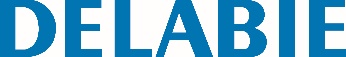 Rohr Ø 20, Stärke 1 mm. Bakteriostatischer Edelstahl Werkstoff 1.4301 Seidenglanz. Verdeckte Befestigungen. 10 Jahre Garantie.